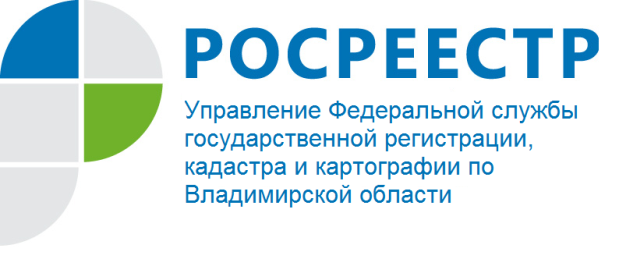 ПРЕСС-РЕЛИЗО преимуществах получения государственных услуг Росреестра в электронном виде Управление Росреестра по Владимирской области обращает внимание жителей Владимирской области на возможность использования сервисов для получения в электронном виде всех наиболее востребованных государственных услуг Росреестра – регистрация прав, кадастровый учет и получение сведений из Единого государственного реестра недвижимости (ЕГРН) в соответствии с Федеральным законом от 13.07.2015 № 218-ФЗ «О государственной регистрации недвижимости».Сервисы по подаче документов на кадастровый учет и регистрацию прав через интернет позволяют гражданам и организациям напрямую обратиться в Росреестр за получением одних из наиболее востребованных услуг ведомства 	Преимущества при подаче документов в электронном виде: 	- сервис на официальном сайте Росреестра: https://rosreestr.ru доступен круглосуточно;  	- отсутствует необходимость посещения офиса для подачи документов (экономия времени  при подаче и получении документов);	- отсутствие прямого контакта заявителя с чиновником снижает коррупционные риски;	- снижается размер оплаты государственной пошлины в соответствии с положениями Налогового кодекса Российской Федерации.О РосреестреФедеральная служба государственной регистрации, кадастра и картографии (Росреестр) является федеральным органом исполнительной власти, осуществляющим функции по государственной регистрации прав на недвижимое имущество и сделок с ним, по оказанию государственных услуг в сфере ведения государственного кадастра недвижимости, проведению государственного кадастрового учета недвижимого имущества, землеустройства, государственного мониторинга земель, навигационного обеспечения транспортного комплекса, а также функции по государственной кадастровой оценке, федеральному государственному надзору в области геодезии и картографии, государственному земельному надзору, надзору за деятельностью саморегулируемых организаций оценщиков, контролю деятельности саморегулируемых организаций арбитражных управляющих. Подведомственными учреждениями Росреестра являются ФГБУ «ФКП Росреестра» и ФГБУ «Центр геодезии, картографии и ИПД». В ведении Росреестра находится ФГУП «Ростехинвентаризация – Федеральное БТИ». 13 октября 2016 года руководителем Росреестра назначена В.В. Абрамченко.Контакты для СМИУправление Росреестра по Владимирской областиг. Владимир, ул. Офицерская, д. 33-аБаринов Валерий Юрьевич  - начальник отдела организации, мониторинга и контроляbarinov_vy@vladrosreg.ru(4922) 45-08-26